У К Р А Ї Н АМИКОЛАЇВСЬКА ОБЛАСТЬМИКОЛАЇВСЬКИЙ РАЙОННОВООДЕСЬКА МІСЬКА РАДАВИКОНАВЧИЙ КОМІТЕТР І Ш Е Н Н Я10 лютого 2021				      № 16			       м. Нова ОдесаПро проведення конкурсу з перевезення пасажирів на автобусних маршрутах загального користування           З метою забезпечення виконання вимог ст.ст.7, 43, 44 Закону України «Про автомобільний транспорт», Постанови Кабінету Міністрів від 03.12.2008 року №1081 «Про затвердження порядку проведення конкурсу з перевезення пасажирів на автобусному маршруті загального користування» , керуючись пунктом 12 статті 30 Закону України «Про місцеве самоврядування в Україні», виконавчий комітет міської ради ВИРІШИВ:1. Провести конкурс з перевезення пасажирів на автобусних маршрутах загального користування на 2021-2026 роки.2. Затвердити умови та порядок проведення конкурсу з перевезення пасажирів на  автобусних маршрутах загального користування згідно додатку 1.3. Затвердити склад конкурсного комітету для розгляду конкурсних пропозицій та прийняття рішення про визначення переможця конкурсу у складі згідно додатку 2. 4. Визначити об’єктом конкурсу перелік маршрутів загального користування згідно додатку 3.5. Голові конкурсного комітету Злій С.Л. забезпечити оприлюднення оголошення про конкурс в друкованих засобах масової інформації.6. Контроль за виконанням даного  рішення покласти на заступника міського голови  Злу С. Л.          Міський голова                                                           	Олександр  Поляков Додаток 1                                                                                  ЗАТВЕРДЖЕНО                                                                                  рішення виконавчого комітету                                                                                  Новоодеської міської ради                                                                                   від 10.02.2021 року №  16УМОВИ і ПОРЯДОК
проведення конкурсу з перевезення пасажирів на автобусних маршрутах загального користуванняЗагальна частина1. Ці умови та  Порядок  процедури підготовки та проведення конкурсу з перевезення пасажирів на автобусних маршрутах загального користування, що проходить у межах території об'єднаної територіальної громади,  (далі - конкурс) розроблені відповідно до Закону України «Про автомобільний транспорт» №2344-14, постанови Кабінету Міністрів України від 03.12.2008 року №1081 «Про затвердження Порядку проведення конкурсу з перевезенням пасажирів на автобусному маршруті загального користування".2. Терміни, що вживаються у цьому Порядку, мають таке значення:конкурсна пропозиція - умови обслуговування пасажирів, що пропонуються перевізником-претендентом, які зазначені у поданих на конкурс документах;конкурсний комітет - тимчасовий орган, утворений організатором для розгляду конкурсних пропозицій та прийняття рішення про визначення переможця конкурсу;організатор - виконавчий орган Новоодеської міської ради, який самостійно  проводить конкурс;перевізник-претендент - автомобільний перевізник, який в установленому порядку подав заяву та документи для участі в конкурсі;умови конкурсу - встановлені організатором (обов'язкові та додаткові) умови перевезень пасажирів, які повинні виконувати автомобільні перевізники, визначені на відповідному об'єкті конкурсу;3. Організатором перевезень на автобусному маршруті загального користування на маршрутах, що проходять у межах території об'єднаної територіальної громади є виконавчий комітет Новоодеської міської ради.4.  Метою визначення автомобільного перевізника на конкурсних засадах є:реалізація основних напрямів розвитку галузі автомобільного транспорту;створення безпечних умов для перевезення пасажирів автомобільним транспортом;покращення якості та доступності пасажирських перевезень;створення конкурентного середовища;забезпечення оновлення рухомого складу;підвищення рівня безпеки перевезень пасажирів;забезпечення виконання соціально значущих перевезень.5. Об'єктом конкурсу є маршрути приміського автобусного сполучення.6. Об’єкт конкурсу визначається організатором перевезень відповідно до встановленого Порядку  самостійно.7. Переможця чи переможців конкурсу визначає конкурсний комітет окремо щодо кожного об’єкта конкурсу. Рішення конкурсного комітету обов’язкове для виконання організатором.8. Організатор перевезень затверджує умови конкурсу відповідно до статті 44 Закону України “Про автомобільний транспорт”. У конкурсі на визначення автомобільного перевізника на автобусному маршруті загального користування можуть брати участь перевізники, які мають ліцензію на той вид Продовження додатку 1послуг, що виноситься на конкурс, на законних підставах використовують у достатній кількості сертифіковані автобуси відповідного класу, відповідають вимогам, викладеним у статті 3 Закону України "Про автомобільний транспорт".9. Організатор перевезень приймає рішення про недопущення до участі в конкурсі перевізника-претендента, який:1) подав до участі в конкурсі  документи, що містять недостовірну інформацію;2) визнаний банкрутом або щодо якого порушено провадження у справі про банкрутство (за винятком того, стосовно якого проводиться процедура санації), або який перебуває у стадії ліквідації;3) не відповідає вимогам статті 34 Закону України "Про автомобільний транспорт";4) має несплачені штрафні санкції, накладені Укртрансбезпекою, або водії якого мають несплачені штрафи, накладені відповідно до статті 130 Кодексу України про адміністративні правопорушення, неоскаржені в судовому порядку(що були накладені не пізніше ніж за 20 днів до дати проведення конкурсу).10. Якщо перевізником-претендентом на один чи кілька об’єктів конкурсу є тільки один автомобільний перевізник, він визнається переможцем у разі його відповідності вимогам статей 45 і 46 Закону України “Про автомобільний транспорт”.Утворення та основні засади діяльності конкурсного комітету з визначення автомобільних перевізників11. Персональний склад конкурсного комітету затверджується організатором, який призначає голову, його заступника та секретаря.Секретар конкурсного комітету призначається організатором з числа представників організатора  і включається до складу конкурсного комітету без права голосу.12. До складу конкурсного комітету входять представники відповідних органів виконавчої влади, органів місцевого самоврядування, Укртрансбезпеки, Національної поліції, територіального органу з надання сервісних послуг МВС та громадських організацій. При цьому кількість представників громадських організацій, діяльність яких пов'язана з автомобільним транспортом, повинна становити не менш як 50 відсотків загальної кількості представників громадських організацій.До складу конкурсного комітету не можуть входити представники суб'єктів господарювання - автомобільних перевізників, які є перевізниками-претендентами або які провадять діяльність на ринку перевезень пасажирів, а також представляють інтереси окремих автомобільних перевізників.13. Чисельність складу конкурсного комітету визначається організатором за поданням наведених у пункті 12  цього Порядку органів та організацій.Із складу конкурсного комітету 50 відсотків - представники органу місцевого самоврядування, решта - представники громадських організацій.14. Організатор може для здійснення своїх повноважень залучати відповідних фахівців та експертів за їх згодою.15. Члени конкурсного комітету:беруть участь в обговоренні, розгляді оцінки пропозицій за бальною системою та зіставленні конкурсних пропозицій перевізників-претендентів на  приміських автобусних маршрутах і забезпечують прийняття рішення щодо результатів конкурсу на таких маршрутах та подають організатору перевезень пропозицію щодо переможця конкурсу;мають право на ознайомлення з усіма матеріалами, що стосуються перевізників-претендентів, а також на відображення своєї окремої думки у протоколі засідання комітету на підставі інформації, що підтверджена документально та врахування якої не порушуватиме процедуру проведення конкурсу;Продовження додатку 1зобов'язані дотримуватися норм законодавства, цього Порядку, об'єктивно та неупереджено розглядати конкурсні пропозиції перевізників-претендентів.Оголошення про проведення конкурсу на визначення автомобільного перевізника16. Організатор  публікує в друкованих засобах масової інформації не пізніше ніж за 30 календарних днів до початку конкурсу оголошення про конкурс (крім друкованих оголошення може бути розміщено також в інших засобах масової інформації), яке повинне містити таку інформацію:1) найменування організатора ;2) порядковий номер та основні характеристики кожного об'єкта конкурсу:на приміському - номер маршруту, найменування кінцевих зупинок, кількість оборотних рейсів або кількість автобусів для забезпечення перевезень, режим руху та інтервал, особливості періодичності виконання перевезень (сезонний, у певні дні тижня тощо);3) порядок одержання необхідної інформації про об'єкт конкурсу;4) кінцевий строк прийняття документів для участі в конкурсі;5) найменування організації, режим її роботи та адреса, за якою подаються документи для участі в конкурсі;6) місце та дата одержання бланків документів для участі в конкурсі;7) місце, дата та час початку проведення засідання конкурсного комітету;8) розмір плати за участь у конкурсі;9) телефон для довідок (електронна адреса або адреса веб-сайту) з питань проведення конкурсу.Подання документів для участі у конкурсі17. Для участі у конкурсі перевізник-претендент подає окремо щодо кожного об’єкта конкурсу документи, визначені статтею 46 Закону України “Про автомобільний транспорт”, за формою згідно з додатками 1- 4 (ПКМ №1081 «Порядок проведення конкурсу з перевезення пасажирів на автобусному маршруті загального користування»).У разі продовження строку дії договору (дозволу) з перевезення пасажирів на автобусному маршруті загального користування автомобільний перевізник не пізніше ніж за 90 календарних днів до закінчення строку дії договору (дозволу) подає організатору перевезень заяву за формою згідно з додатком 6 (ПКМ №1081 «Порядок проведення конкурсу з перевезення пасажирів на автобусному маршруті загального користування»).У разі пропуску автомобільним перевізником зазначеного строку визначення автомобільного перевізника на автобусному маршруті загального користування здійснюється за результатами конкурсу.Перевірку поданих документів на відповідність обов’язковим і додатковим (за наявності) умовам конкурсу та наявності усіх документів, передбачених цим Порядком, проводить організатор перевезень.18. Документи, подані перевізником-претендентом для участі в конкурсі, пронумеровуються, прошнуровуються, підписуються автомобільним перевізником або уповноваженою особою автомобільного перевізника із зазначенням кількості сторінок цифрами і словами.Документи для участі в конкурсі подаються перевізником-претендентом у двох закритих конвертах (пакетах).Конверт (пакет) з позначкою "№ 1", який містить документи для участі в конкурсі, відкривається наступного дня після закінчення строку їх прийняття.Продовження додатку 1Конверт (пакет) з позначкою "№ 2", який містить документи з інформацією про те, на який об'єкт конкурсу подає документи перевізник-претендент, відкривається під час засідання конкурсного комітету.Кінцевий строк прийняття документів для участі в конкурсі визначається організатором і не може становити менш як 10 робочих днів до дати проведення конкурсу.19. Документи, що безпосередньо стосуються конкурсу, які надійшли до організатора у зазначений в оголошенні про проведення конкурсу строк від підприємств, установ та організацій, які не є перевізниками-претендентами, подаються на розгляд конкурсного комітету.20. Документи, які надійшли до організатора після встановленого строку, не розглядаються.21.  За роз'ясненнями щодо оформлення документів для участі в конкурсі перевізник-претендент має право звернутися до організатора, який зобов'язаний надати їх в усній чи письмовій формі (за вибором перевізника-претендента) протягом трьох днів.22. Інформація про будь-яку зміну умов конкурсу повинна бути доведена до відома всіх перевізників-претендентів не менш як за 20 днів до дати проведення конкурсу шляхом опублікування у засобах масової інформації, в яких було розміщено оголошення про конкурс.23. Достовірність інформації, викладеної у заяві та документах, визначених пунктом 17 цього Порядку, перевіряється організатором  не пізніше ніж за два дні до дати проведення конкурсу.24. Під час приймання документів організатор  повинен створити умови для одержання перевізником-претендентом детальної інформації про характеристики об'єкта конкурсу.25. Подані на конкурс документи реєструються організатором  у журналі обліку. Документи, подані несвоєчасно, не реєструються і повертаються автомобільному перевізникові.Проведення конкурсу та визначення переможця     26. Під час проведення конкурсу конкурсний комітет розглядає пропозиції перевізників-претендентів на підставі інформації, поданої ними в конвертах № 1 і 2.27. Під час проведення конкурсу представники організатора та органів державного контролю, які входять до складу конкурсного комітету, відповідно до їх компетенції надають інформацію про діяльність перевізника-претендента.Представники органів державного контролю несуть персональну відповідальність за достовірність поданої інформації відповідно до законодавства.28. У разі коли на один з об’єктів конкурсу з перевезення пасажирів на  приміських автобусних маршрутах претендує два або більше перевізники-претенденти, конкурсний комітет визначає переможця з використанням бальної системи оцінки пропозицій перевізників-претендентів та подає пропозиції організатору перевезень.Сумарна кількість балів, одержаних кожним перевізником-претендентом на міських автобусних маршрутах, є підставою для подання пропозицій організатору перевезень для визначення переможця конкурсу.29. Під час проведення конкурсу з перевезення пасажирів на  приміських автобусних маршрутах запрошуються перевізники-претенденти, у присутності яких оголошуються конкурсні пропозиції. Перевізникам-претендентам надається право на обґрунтування запропонованих ними конкурсних пропозицій. Під час проведення конкурсу додаткові пропозиції від перевізників-претендентів не приймаються.30. У разі відсутності керівника перевізника-претендента на конкурсі з перевезення пасажирів  приміських автобусних маршрутах його інтереси може представляти особа, яка має довіреність, видану перевізником-претендентом.Продовження додатку 131. У разі відсутності на конкурсі представника перевізника-претендента  на приміських автобусних маршрутах конкурсний комітет розглядає конкурсні пропозиції, викладені в поданих претендентом документах.32. Організатор перевезень визнає переможцем конкурсу з перевезення пасажирів на  приміських автобусних маршрутах того перевізника-претендента, який за результатами розгляду набрав найбільшу кількість балів відповідно до системи оцінки пропозицій перевізників-претендентів, підготовлених конкурсним комітетом.Організатор перевезень визнає перевізником-претендентом на конкурсі з перевезення пасажирів на  приміських автобусних маршрутах, який посів друге місце, того перевізника-претендента, який за результатами розгляду набрав найбільшу кількість балів відповідно до системи оцінки пропозицій перевізників-претендентів, підготовлених конкурсним комітетом, без урахування показника переможця конкурсу.У разі коли перевізники-претенденти під час участі у конкурсі з перевезення пасажирів на  приміських автобусних маршрутах набрали однакову кількість балів, переможець конкурсу визначається шляхом голосування.Перевізника-претендента, визнаного переможцем конкурсу з перевезення пасажирів на  приміських автобусних маршрутах, може бути визнано таким, лише у разі, коли набрана ним за окремим об’єктом конкурсу кількість балів вища ніж нуль.Організатор перевезень визнає переможцем чи переможцями конкурсу з перевезення пасажирів на міжобласних автобусних маршрутах того перевізника чи перевізників, які відповідають вимогам статей 45 і 46 Закону України “Про автомобільний транспорт” та цього Порядку.33. Рішення про результати конкурсу приймається конкурсним комітетом на закритому засіданні в присутності не менш як половини його складу, в тому числі голови конкурсного комітету або його заступника, простою більшістю голосів.У разі рівного розподілу голосів вирішальним є голос головуючого.34. Під час проведення засідання конкурсного комітету на  приміських маршрутах здійснюється аудіозапис.Аудіоматеріали та протоколи засідань зберігаються в організатора протягом десяти років.35. Рішення про результати конкурсу оформляється протоколом, який підписується головуючим, секретарем та присутніми членами конкурсного комітету і подається організатору перевезень протягом п’яти робочих днів.Організатор перевезень протягом десяти робочих днів від дати надходження протоколу конкурсного комітету опрацьовує матеріали проведеного конкурсу з перевезення пасажирів та у разі відсутності зауважень до порядку проведення конкурсу приймає рішення окремо за кожним об’єктом щодо переможця чи переможців конкурсу, а також того, хто зайняв друге місце у разі проведення конкурсу з перевезення пасажирів на  приміських автобусних маршрутах.За наявності підстав вважати рішення конкурсного комітету про результати конкурсу такими, що прийняті з порушенням законодавства, приймається обґрунтоване рішення із зазначенням змісту порушень про скасування рішення конкурсного комітету щодо результатів конкурсу або скасування свого рішення як за окремими об’єктами конкурсу, так і в цілому всього конкурсу.36. Протокол засідання конкурсного комітету повинен містити інформацію про:дату, час та місце проведення засідання конкурсного комітету;прізвища, імена та по батькові членів конкурсного комітету, які присутні на засіданні;номери та назви об'єктів конкурсу;найменування перевізників-претендентів;результати поіменного голосування членів конкурсного комітету та/або результати, отримані за бальною системою оцінки пропозицій перевізників-претендентів за кожним критерієм оцінки;Продовження додатку 1рішення про результати конкурсу.37. Рішення про результати конкурсу та визначення переможців та протокол засідання конкурсного комітету організатор перевезень опубліковує на своєму офіційному веб-сайті.38. Витяги з протоколу засідання конкурсного комітету подаються на підставі письмової заяви перевізника-претендента протягом п'яти днів з дня її надходження. У разі надходження письмової заяви перевізника-претендента до моменту оформлення протоколу строк подання витягів з протоколу засідання конкурсного комітету відраховується з моменту оформлення протоколу відповідно до пункту 35 цього Порядку.39. Організатор перевезень на  приміських автобусних маршрутах не пізніше десяти робочих днів з дня опублікування свого рішення на офіційному веб-сайті укладає з переможцем конкурсу договір згідно з обов’язковими та додатковими (за наявності) умовами конкурсу та додатковими умовами обслуговування маршруту, наданими перевізником-претендентом.У разі письмової відмови перевізника-претендента, який став переможцем конкурсу з перевезення пасажирів на  приміських автобусних маршрутах, від укладення з організатором перевезень договору такий договір укладається з перевізником-претендентом, який зайняв друге місце. У разі відсутності перевізника-претендента, який зайняв друге місце, рейс (маршрут) включається до об’єкта іншого конкурсу.У договорі  визначаються умови перевезень на рейсі (рейсах) та/або маршруті (маршрутах) відповідно до визначеного об’єкта конкурсу.У разі коли перевізник-претендент, який став переможцем конкурсу, письмово відмовився від виконання перевезень, організатор перевезень за відсутності на цьому об’єкті перевізника, який зайняв друге місце, приймає рішення щодо проведення нового конкурсу за цим об’єктом.У разі коли перевізник-претендент, який став переможцем конкурсу, не звернувся за укладенням договору і не відмовився від перевезень, організатор перевезень протягом 20 робочих днів з дня опублікування свого рішення надсилає такому перевізникові попередження. Якщо протягом десяти робочих днів з дати отримання такого попередження перевізник не звернувся за укладенням договору і не розпочав виконання перевезень, організатор перевезень приймає рішення щодо проведення нового конкурсу за цим об’єктом або надає право виконання перевезень перевізникові-претенденту, який зайняв друге місце (за наявності).Якщо перевізник-претендент, який став переможцем конкурсу, уклав договір і не розпочав виконання перевезень, організатор перевезень протягом десяти робочих днів з дня укладення договору надсилає такому перевізникові попередження. Якщо протягом десяти робочих днів з дати отримання такого попередження перевізник не розпочав виконання перевезень, організатор перевезень розриває договір  та приймає рішення щодо проведення нового конкурсу за цим об’єктом і надає право виконання перевезень автомобільному перевізнику-претенденту, який зайняв друге місце (за наявності) з укладенням відповідного договору .Якщо перевізник-претендент брав участь у конкурсі і визнаний переможцем у кількох конкурсах, договір укладається  окремо на кожний об’єкт конкурсу. Строк дії договору, який укладається  за результатами конкурсу, становить п’ять років.Строк дії договору  продовжується один раз на п’ять років за рішенням організатора перевезень за наявності заяви автомобільного перевізника - переможця попереднього конкурсу, яку він подає за формою згідно з додатком 7 (ПКМ №1081 «Порядок проведення конкурсу з перевезення пасажирів на автобусному маршруті загального користування»), в якій, зокрема, зазначається інформація про підтверджене інвестування коштів на придбання більш нових та/або комфортабельних автобусів стосовно тих, які використовувались автомобільним перевізником на об’єкті конкурсу, наявності вмотивованих підстав вважати зазначеного автомобільного перевізника таким, що Продовження додатку 1здійснював перевезення за цим маршрутом протягом попереднього періоду без порушення умов укладеного попереднього договору (дозволу).Договір  може бути достроково розірвано (анульовано) організатором перевезень в частині відносин щодо обслуговування усього (усіх) маршруту (маршрутів) та/або виконання окремих рейсів з підстав, визначених законодавством.Організатор перевезень зобов’язаний провести конкурс не пізніше ніж за 45 календарних днів до дня закінчення строку дії договору, укладеного попередньому переможцю конкурсу. У такому разі дія договору, укладеного  за результатами конкурсу, починається після закінчення строку дії договору  на перевезення укладеного  відповідно до результатів попереднього конкурсу на цьому об’єкті.40. Організатор зобов’язаний:1) забезпечити за заявою автомобільного перевізника продовження строку дії договору, але не більше одного разу і не більше ніж на п’ять років у разі виникнення підстав, визначених абзацом восьмим пункту 39 цього Порядку;2) забезпечити дострокове розірвання договору  з автомобільним перевізником - переможцем конкурсу у разі:наявності фактів порушення ним умов договору. Розірвання договору  відбувається після невиконання надісланого організатором попередження такому перевізникові про недопущення порушення умов договору . У такому разі для роботи на  приміському автобусному маршрутах призначається автомобільний перевізник, який за результатами конкурсу визнаний таким, що зайняв друге місце, на строк до закінчення строку дії договору , який було розірвано, а в разі його відмови чи відсутності - призначається до проведення конкурсу інший автомобільний перевізник, транспортні засоби якого відповідають за параметрами, класом, категорією, комфортністю і пасажиромісткістю вимогам, передбаченим для відповідного виду перевезень, один раз на строк не більш як три місяці;підтвердження інформації про факт подання перевізником-претендентом недостовірних відомостей для участі у конкурсі з перевезення пасажирів;3) укласти договір з автомобільним перевізником, який за результатами проведення конкурсу визнаний таким, що зайняв друге місце, у разі:настання обставин, передбачених абзацами другим і третім підпункту 2 цього пункту на строк дії договору , який було розірвано;відмови перевізника-претендента, який визнаний переможцем конкурсу, від укладення договору ;4) у разі зупинення судом рішення щодо результатів конкурсного комітету призначити на строк дії відповідної ухвали суду автомобільного перевізника для виконання перевезень, передбачених об’єктом конкурсу;5) у разі скасування судом рішення щодо результатів конкурсного комітету провести новий конкурс за об’єктом (об’єктами), за яким (якими) було прийнято таке рішення суду.41. Контроль за виконанням умов договору (дозволу) здійснює організатор та інші органи виконавчої влади згідно з компетенцією, за наявності відповідного звернення або доручення організатора.Фінансування проведення конкурсу та розгляд спорів42. Фінансування проведення конкурсу здійснюється за рахунок коштів міського бюджету.43. Скарги за результатами конкурсу можуть подаватися протягом 10 днів з дати його проведення та розглядатися організатором протягом 30 днів з дня надходження скарги від перевізника-претендента. Неврегульовані організатором спори розв'язуються в Продовження додатку 1установленому порядку. Скарги, що надійшли з порушенням установленого строку, не розглядаються.44. Документи та зазначена в них інформація, що подані автомобільними перевізниками-претендентами для участі у конкурсі, повинні бути достовірними станом на дату подання таких документів на конкурс і на дату проведення самого конкурсу.___________________________________________________________________________    Додаток 2                                                                                    ЗАТВЕРДЖЕНО                                                                                    рішення виконавчого комітету                                                                                    Новоодеської міської ради                                                                                    від 10.02.2021 року № 16СКЛАДконкурсного комітету для розгдяду конкурсних пропозицій та прийняттярішення про визначення переможця конкурсу з перевезенняпасажирів на приміських автобусних маршрутах загального користуванняГолова комітету - Зла Світлана Леонідівна,  заступник міського голови.Заступник голови комітету - Журба Ігор Миколайович, заступник міського голови.Секретар комітету - Майбородюк Ірина Павлівна, головний спеціаліст - юристконсульт юридичного відділу.Члени комітету:Антоневич Алла Миколаївна - голова Новоодеської районної організації ветеранів України;Венгеровська Тетяна Павлівна - начальник відділу з питань охорони здоров'я та соціального захисту;Гаврюткін Юрій Олександрович - голова громадської організації "Новоодеська районна спілка ветеранів Афганістану "Воїнів- інтернаціоналістів";Довгань Олексій Олександрович - начальник юридичногог відділу;Ігнатова Валентина Іванівна - голова громадської організації "Новоодеська районна організація інвалідів Всеукраїнської організації інвалідів "Союз організації інвалідів України";Конух Володимир Іванович - голова Новоодеської районної громадської організації Всеукраїнської громадської організації інвалідів "Союз Чорнобиль України".                                   Додаток 3                                                                            до рішення виконавчого комітету                                                                                       Новоодеської  міської ради                                                                                       від 10.02.2021 року № 16ПЕРЕЛІК МАРШРУТІВЗаступник міського голови                                                          С. Л. Зла№  маршрутуПочаткова та кінцева зупинки маршруту, основні проміжні зупинкиКількість оборотнихрейсівРежим руху згідно з Порядком проведення конкурсу з перевезення пасажирів на автобусному маршруті загального користування210Нова Одеса (автовокзал) - Троїцьке9Протягом рокуЩоденно211Нова Одеса (автовокзал) - Михайлівка (ч/з Троїцьке)1 Протягом рокуЩоденно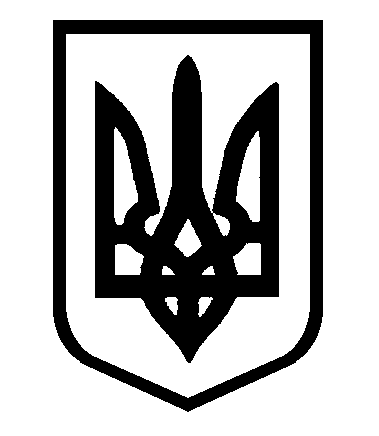 